Publicado en Barcelona el 15/05/2020 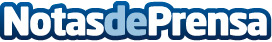 Carretillas TR aplaude la solidaridad de BYD, un ejemplo empresarial frente al coronavirus BYD ha enviado ya, desde el mes de febrero, centenares de miles de mascarillas a distintos países europeosDatos de contacto:EDEON MARKETING SLComunicación · Diseño · Marketing931929647Nota de prensa publicada en: https://www.notasdeprensa.es/carretillas-tr-aplaude-la-solidaridad-de-byd Categorias: Nacional Industria Farmacéutica Cataluña Logística Solidaridad y cooperación Industria Automotriz http://www.notasdeprensa.es